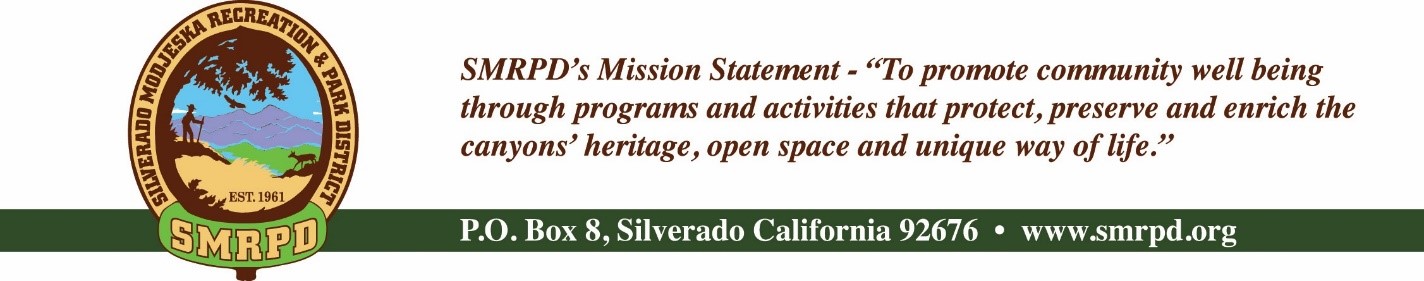 SMRPD REGULAR MEETINGTuesday, May 17th, 2022 at 6:30 pmSilverado Community Center27641 Silverado Canyon RoadAGENDANOTE: MEETINGS WILL BE HELD IN PERSON AND BY ZOOM, IF POSSIBLE, UNTIL FURTHER NOTICEZOOM LINKPUBLIC COMMENTS:  A person wishing to comment on an Agenda item should wait for the President to request comments and then unmute his or her phone, ask to make a comment, and wait for  the President to recognize him/her. You have three (3) minutes to complete those comments, unless a longer time is granted. No speaker may allot his or her time to others.Comments on Agenda items: Comments concerning matters on the Agenda will be  heard at the time the matter is considered.Comments on non-Agenda items: Comments concerning matters not on the Agenda will be heard during the Public Comment section of the Agenda. A speaker's comments should be within the subject matter jurisdiction of the SMRPD.Please note that if you are addressing the  Board on items  not on the  Agenda, the  Brown Act does not allow Board discussion of such items because they are not  on the  Agenda and thus were not noticed publicly. Therefore, the Board may only do the following: refer the matter to     staff, ask for additional information or request a report back, or give a very limited factual response. Your comments may be placed on the Agenda for future discussion. Non-Agenda comments are limited to 3 minutes each with a total of 15 minutes.CALL TO ORDER ROLL CALL CONSENT CALENDAR – Jessie BullisAction Item #1: Approve and file minutes of the SMRPD General Board Meetings dated April 2022 TREASURER'S REPORT – Isabell KerinsAction Item #2: Approve and file Financials for SMRPD April 2022 FINANCE COMMITTEE – Isabell KerinsAudit updateTransfer funds from SMRPD Count Checking Account current balance at $186,388.72Action Item #3: Resolution #5172022-1 Distribution of $100,000 from SMRPD County Checking Account to SMRPD Bank of America Checking AccountDebit card for SMRPD AdministratorAction Item #4: Resolution #5172022-2 Debit Card for JoMarie Varela, SMRPD AdministratorOTHER DISTRICT BUSINESS 	 (Pursuant to Government Code Section 54954.2 public comments will be allowed during agenda items before Board Discussions.  Time limit is 3 minutes per person limited to one session per person per issue)Ad Hoc Committee – Grants – Isabell KerinsPer Capita Grant Fully Executed Contracts received$177,952 Grant$724 GrantAd Hoc Committee – Silverado Community Center and Silverado Children’s Center Paving - Invitation for Bids – Isabell KerinsBid InvitationsSilverado Children’s CenterSilverado Community CenterPosting on PlanetBidsRFIs – completed 5/13/2022 after pre-bid walkSilverado Children’s CenterSilverado Community CenterAction Item #5:  Approve posting of Invitations to Bid on PlanetBid for $1,500Next StepsCommittees – Isabell KerinsUpdated Committees InformationSMRPD Calendar committee meetings scheduleCARPD – Isabell KerinsConference 5/18Jessie Bullis will pursue Board Member educational track and Isabell Kerins will pursue General Manager educational trackCapri – Isabell KerinsInsurance UpdateRequired ReportingProperty Schedule - CompleteVehicle Schedule - CompleteSILVERADO CHILDREN’S CENTER (SCC) OVERSIGHT COMMITTEE – Isabell KerinsCommittee Meeting - MinutesProgram Report with updates on facilities and enrollmentsSCC PoliciesCovid Policy and ProcedureWithdrawal Policy and Tuition PolicyAction Item #5:  Approve Silverado Children’s Center Covid, Withdrawal and Tuition policiesSilverado Children’s Center Family Handbook UpdateAction Item #6:   Approve Silverado Children’s Center Handbook Revised 5/2022OC Park InspectionUpdateReport on Friends of Silverado Children’s Center 501c(3)Wheelie Fun Fest – Silverado Community Center – 6/4FACILITIES/SAFETY/MAINTENANCE COMMITTEE Facility Meeting – Minutes and Safety InspectionsFacility Use Requirements – DiscussionFacility Use Documents and Insurance Requirements – Scheduled for June Meeting – Capri PresentationCleaning of FacilitiesAction Item #8:  Approve Hiring of Aria Cleaning Service for three months at $1,374/monthLockbox codes – Changing 6/1/2022 and every six months thereafterDrone Photography DiscussionUpdated document verbiageAbbey notificationNew Resident Welcome LetterLights added to stage – Kevin ToppUpdateFacility RentalsPreviously Approved: Sunday, May 15, 2022 – Celebration of Life  – Silverado Park and Bldg. A - Closed to the publicSaturday May 21, 2022 | June 18, 2022 | July 16, 2022 | August 20, 2022 | September 17, 2022  – Summer Concert Series – Open to the publicSaturday, May 28, 2022 – Private Event – Modjeska Community CenterSaturday, June 4, 2022 – Silverado Children’s Center Fundraiser, Wheelie Fun Fest – Open to the publicNew for Approval: May 22, 2022 (Sunday) – Rattlesnake Aversion TrainingJune 03,2022 - Ernie Alonzo, Haunted Orange County - Facility request – Building A for lecture on history with Joel Robinson June 10, 2022 (Friday) - Private Event – Wedding - Closed to the publicJune 18 – 19, 2022 (Sat & Sun) – Team Rubicon Chainsaw event – stage area and playground July 3rd, 2022 (Sunday) – 4th of July Great American Picnic – Open to the PublicJuly 23, 2022 (Saturday) - Private Event – Wedding - Closed to the publicAugust 05, 2022 (Friday) – Sweet 16 Birthday – Bldg A October 03-14 (PENDING) – County Fair – waiting for Facility Use Agreement from ICL, but have requested we reserve the week before and after event for prep and tear down December 18, 2022 (Sunday) – Janet C - Bldg A RECREATION COMMITTEE Coastal Clean-up Day – September 17th – Isabell KerinsSummer Concert Series – Kevin ToppSponsorsHamburger Stand and Ice CreamInventory of concert equipment and keys to cabinetAction Item #9: Approve Hamburger Stand Operations and free Ice Cream at Summer Concert SeriesClasses/Activities Updates – JoMarie VarelaFUNDRAISING COMMITTEE Stickers – Kevin ToppAction Item #10: Approve order for canyon stickersFlea Market – Isabell Kerins4/23 – Results $505/28 - Next EventBlood Drives – Rusty MorrisScheduled 6/7/2022 – Noon – 6 PMCOMMUNICATIONS COMMITTEE Report from Communications Committee – Kevin ToppReport on email bounce backs and undeliverable emailsWedding Collateral – Kevin ToppReceivedSMRPD Website – Kevin ToppRevision of websiteCommittee Meeting Drop-down - CompletedAdd Donation Landing page and Donation “Button” on all pagesHistory –Completed by Director Morris.  Discussion on formatPERSONNEL COMMITTEECommittee Meeting – Minutes – Isabell KerinsMaintenance Job DescriptionPosting Position – Until filledGeneral Manager Job DescriptionPosting Position – Until filledAction Item #11:  Approval to post Maintenance and General Manager positions for minimum of 10 days until position filled.OPEN SPACE AND TRAILS COMMITTEE PUBLIC COMMENTSBOARD COMMENTSADJOURNMENTThe next  regular meeting of the SMRPD Board of Directors will be at 6:30 PM on Tuesday, June 21st, 2022 at the Silverado Community CenterBoard of Directors Staff Isabell Kerins: President Laurie Briggs: SCC Director Julie “Rusty” Morris: Vice-President JoMarie VarelaSMRPD Administrator Michele Agopian Conklin:TreasurerSteve Reighart: Caretaker Jessie BullisSecretaryStephanie Dodge: Bookkeeper Kevin Topp:                   DirectorSasha Sill:	 Senior Services